CRS Emergency Contact NumbersConstant CompanionCRS MaliLast updated: January 2020Never leave home without this. YOUR LIFE MAY DEPEND UPON ITNAME:_________________________________________________________________BLOOD TYPE:____________________________________________________________VITAL MEDICAL INFORMATION_____________________________________________PASSPORT NUMBER & NATIONALITY_________________________________________CRS Mali ACI 2000. IMM Alou Diarra BP : 3256, Bamako-Mali Bureau de Bamako : (+223)202344 57; (+223) 20 22 87 30 Bureau de Sevare:         (+223) 21 42 04 36;(+223) 77237094Bureau de Tombouctou: ( +223) 21922695 ; (+223) 74 969249Bureau de Gao :                (+ 223) 71162243 ; (+223) 74969185Local Emergency contact numbers Fire Service Toll- free  Emergency                    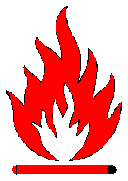                Bamako:         80 00 11 16	    Sevare :         77 96 58 69	Gao :             77 96 58 69               Tombouctou:  21121002Emergency Contacts in Mali
 Country Representative:     76 40 9300 / 67 06 06 06                                    Head of Programming:                       89926383/76991881                           Security Manager 75998560/76480514Head of Operations  76423436Local Emergency Medical Facilities             INTERNATIONAL SOS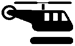 www.internationalsos.com	 ISOS provides Emergency Medical Insurance for CRS international staff and dependents.  If they are engaged, notify hope.reilly@crs.org immediately. Even if ISOS is not required for medical evacuation purposes it MUST BE CONTACTED IMMEDIATELY if expenditure that is expected to be claimed later is going to be made (such as UN or other charges for aircraft, local or regional hospitalisation, etc).  ISOS telephone numbers are given on the reverse side of each international staff ISOS cards.  CRS Membership Number: #1MMS1062  Alarm Centers: USA, Philadelphia : Tel: + 1-215-245-4707 Fax : + 1-215-244-617London: Tel: + 44(0) 20-87-62-80-08  Fax: +(44) 20-87-48-77-84Paris: + 33 (0) 1  55-63-31-55 Employee Assistance Program (EAP)	+1-410-938-394624-hour counseling and special assistance for employees in distress